Publicado en Madrid el 26/04/2019 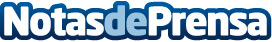 Madrid acogerá CIBECOM'2019, el evento de comunicación más exclusivo, los días 8, 9 y 10 de mayoUn evento de las características de CIBECOM’2019 solo ocurre cada cierto número de años. La ocasión de acceder a las opiniones de un amplio número de líderes mundiales en sus respectivos sectores de forma personal y directa, se produce en muy pocas ocasiones. De hecho, la alineación de grandes figuras que participarán en CIBECOM’2019 se trata de un hecho sin precedentes en el mundo de la comunicación en lengua española y portuguesaDatos de contacto:Cumbre Iberoamericana de Comunicación Estratégica, CIBECOM'2019Nota de prensa publicada en: https://www.notasdeprensa.es/madrid-acogera-cibecom2019-el-evento-de Categorias: Internacional Comunicación Marketing Madrid Eventos http://www.notasdeprensa.es